Братская могила №217 с. Троицкое ул. Советская М. 18а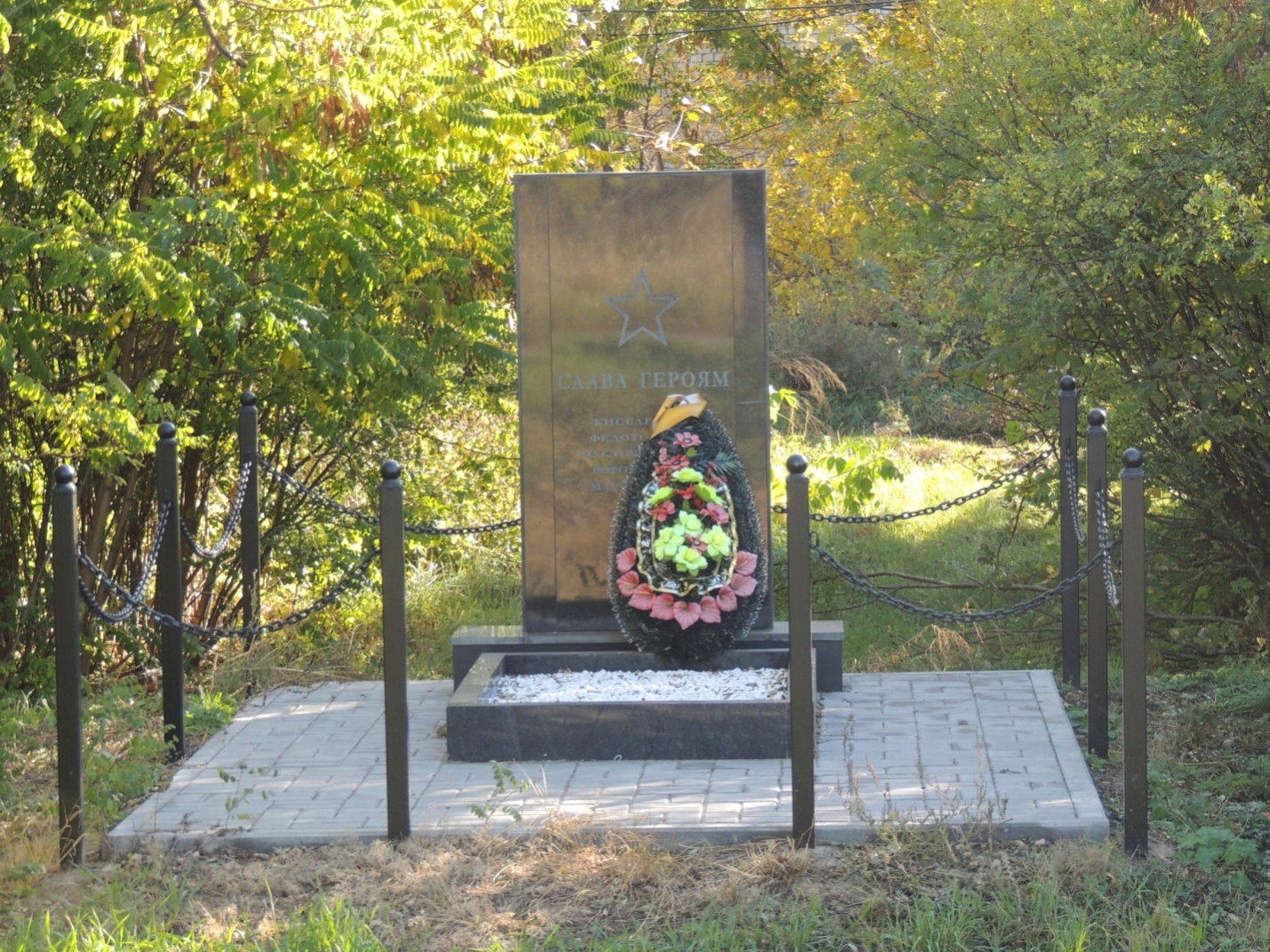 Захоронены бойцы за советскую властьКадастровый номерПостановка на кадастровый учетКоординаты расположения воинских захороненийКиселев П. С.Федотова Д. С.ПустовойденкоВоротнев Н. К.Мартьянов В. З.36:17:3000005:22831.03.2015г.51. 287567341.4731212